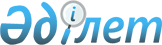 Об утверждении Правил по благоустройству населенных пунктов, содержанию и защите зеленых насаждений
					
			Утративший силу
			
			
		
					Решение Шортандинского районного маслихата Акмолинской области от 10 октября 2003 г. N С-1/9. Зарегистрировано Управлением юстиции Акмолинской области 07 ноября 2003 года N 2098. Утратило силу решением Шортандинского районного маслихата Акмолинской области от 29 апреля 2009 года № С-15/4      Сноска. Утратило силу решением Шортандинского районного маслихата Акмолинской области от 29.04.2009 г. № С-15/4

      В соответствии со ст.6 Закона РК "О местном государственном управлении в РК" Шортандинский районный Маслихат РЕШИЛ:

      1. Утвердить прилагаемые Правила по благоустройству населенных пунктов, содержанию и защите зеленых насаждений.

      2. Контроль за выполнением Правил по благоустройству населенных пунктов, содержанию и защите зеленых насаждений возложить на постоянные комиссии районного Маслихата.

      3. Настоящие Правила вступают в силу после его регистрации  в Акмолинском областном управлении юстиции.      Председатель сессии                    Секретарь районного

      районного Маслихата                    Маслихата       Согласовано:      аким района

      главный санитарный

      врач райСЭС    

          УТВЕРЖДЕНО:     

Решение Шортандинского

районного маслихата  

от 10 октября 2003 года Правила

по благоустройству населенных пунктов,

содержанию и защите зеленых насаждений.      Настоящие Правила разработаны в соответствии с Законом Республики  Казахстан "Об охране окружающей среды", Кодексом Республики Казахстан "Об административных правонарушениях", Законом Республики Казахстан "О санитарно-эпидемиологическом благополучии населения".

      Настоящие Правила определяют порядок благоустройства территории населенных пунктов, содержания и защиты зеленых насаждений, а также права, обязанности и ответственность юридических и физических лиц в данном вопросе. 



  ГЛАВА 1. Основные понятия и определения.      1. Благоустройство территории - комплекс элементов и работ, обеспечивающих удобную жизнедеятельность человека на территории села и поселка.

      2. Закрепленная территория - участок земли, тяготеющий к отведенной территории, либо используемый для ее обслуживания или являющейся охранной зоной.

Закрепленными территориями являются:

      1) Территория со стороны улиц, ограниченная краем проезжей части- для улиц с усовершенствованным покрытием, или до середины проезжей части- для улиц с неусовершенствованным покрытием;

      2) Внутри дворовые территории;

      3) Территория, временно используемая для хранения, складирования и других целей по разрешению местных исполнительных органов;

      4) Территории на расстоянии до 25 метров по периметру отведенной территории

      3. Зеленые насаждения - элемент планирования структуры населенного пункта, обеспечивающий санитарно-гигиенические условия и повышение уровня благоустройства и архитектурно-ландшафтного оформления.

      4. Земляные работы - работы, связанные с разрытием территорий, отсыпной насыпей, обратной засыпкой.

      5. Землепользователь - юридическое или физическое лицо, использующее земельные участки в сельской местности, независимо от целей и форм собственности ( предприятия, организации, предприниматели, владельцы домов частного сектора и руководители хозяйств).

      6. Инженерные сети и сооружения - важнейшие элементы инженерного благоустройства населенного пункта, предназначенные для комплексного обслуживания нужд населения и предприятий.

      7. Малые архитектурные формы - сравнительно небольшие по объему объекты как декоративного, так и утилитарного характера:

      1) Декоративные сооружения - скульптуры, фонтаны, барельефы, вазы для цветов и прочее;

      2) Сооружения утилитарного характера - беседки, киоски, скамьи, ограды, урны, таблички улиц, домов, объявления и прочее;

        8. Накрывочный полог (тент) - специальное приспособление (полотно), предназначенное для предотвращения падения, засорения, распыления на проезжую часть перевозимых сыпучих грузов.

      9. Общественные места - зона отдыха общего пользования (пляжи, скверы, парки) площади, остановки транспорта.  

      10. Отведенная территория - участок земли, переданный землепользователю во владение или для использования в соответствии с разрешением полномочных органов для размещения принадлежащих ему объектов.

      11. Улица - территория, на которой размещены проезжая часть, тротуары, зеленые насаждения, подземные и наземные инженерные сети.



  ГЛАВА 2. Общие положения.      12. Предприятия, хозяйства, учреждения, организации независимо от форм собственности и организационно-правовых форм, общественные объединения, должностные лица и граждане обязаны соблюдать правила благоустройства, обеспечивать надлежащую чистоту и порядок на территории населенного пункта, поддерживать в исправном состоянии здании и сооружений.

      Участки территорий по санитарному содержанию и внешнему благоустройству закрепляются за юридическими и физическими лицами на основе настоящих Правил распорядительными актами акима района и акимов сельских округов.

      13. В теплый период года,  в зависимости от погодных условий, кроме уборки территории должны производится поливка отведенных и закрепленных территорий.

      14. Уборка улиц каждым субъектом собственности производится на протяжении территории домовладении.

      15. Руководители предприятий, организаций, независимо от форм собственности, водители личного автотранспорта обязаны обеспечивать выпуск транспорта на улицы только при соблюдении соответствующих санитарно-гигиенических форм. Запрещается эксплуатация и въезд на территорию населенного пункта автотранспортных и других механических средств, не отвечающих санитарно-гигиеническим и экологические требованиям, влекущих загрязнение дорожного покрытия, а так же имеющих  внешние механические повреждения. Владельцы грузовых автотранспортных средств, перевозящих сыпучие и другие грузы, которые могут повлечь загрязнение дорожного покрытия, обязаны обеспечивать оснащение данного транспорта задними бортами и накрывочными пологами. 

      16. Общественные места и незастроенные территории убираются в соответствии с решениями акимов поселков и сельских округов.

      17. Места стоянки автомобильного транспорта должны оборудоваться у административных и производственных зданий, предприятий торговли и общественного питания.

      18. Руководители хозяйств и других объектов обеспечивают исправное содержание подъездных путей.

      19. Запрещается загромождение проездов и проходов, укладка снега и льда в газоны с посадками.

      20. Запрещается мойка автомашин и других транспортных средств, поение скота и птицы у водопроводных колонок, на пляжах рек и водоемов, местах массового отдыха людей.

      21. Запрещается выгон скота в не отведенные места населенных пунктов.

      22. Руководители хозяйств обязаны:

      1) Организовать ремонт, постоянную очистку, обвалку скотомогильников в населенных пунктах; 

      2) Проводить механическую очистку, обваловку навозохранилищ в населенных пунктах.

      23. Местные органы государственного управления, предприятия, организации обязаны обеспечивать качество питьевой воды и охрану водоемов от загрязнения в местах хозяйственно-питьевого и культурно-бытового водопользования в соответствии с санитарными правилами и нормами.



  ГЛАВА 3. Порядок установки и содержание малых архитектурных 

форм на территории населенных пунктов.      24. Все элементы внешнего благоустройства, в том числе и отделка фасадов зданий должны быть эстетически оформлены. Фасады предприятий торговли и сферы обслуживания должны быть освещенными.

      25. Строительство и установка малых архитектурных форм на территории населенных пунктов допускается только после согласования с соответствующими службами акима района.

      26. Все установки малых архитектурных форм должны содержаться в исправном состоянии.

      27. Владельцы жилых, служебных, производственных и прочих зданий и сооружений обязаны содержать в исправном состоянии указатели улиц и номерные знаки.

      28. Предприятия и организации всех форм собственности у входа обязаны иметь наименование юридического лица на государственном и русском языках и обеспечить их надлежащие состояние.



  ГЛАВА 4. Порядок содержания зеленых насаждений.      29. Текущее содержание скверов, парков, газонов, других объектов зеленого хозяйства возлагается на юридические и физические лица на закрепленных за ними территориях.

      Землепользователи обязаны обеспечить охрану и воспроизводство зеленых насаждений на вверенной им территории.

      30. Снос и пересадка зеленых насаждений, попадающих под пятно застройки, прокладки подземных коммуникаций и инженерных сетей, допускается при наличии акта на снос зеленых насаждений, утверждаемого в аппарате акима района.

      31. Снос и пересадка зеленых насаждений производится силами и средствами застройщиков. Восстановление зеленых насаждений взамен сносимых возлагается на организацию, выполняющую застройку или ремонт зданий.

      32. При производстве работ юридические и физические лица обязаны:

      1) Ограждать зеленые насаждения от повреждения;

      2) Оставлять при замощении и асфальтирование дорог, тротуаров, проездов приствольную лунку не менее 1 метра в диаметре;

      3) При реконструкции дорог и т.п. в зоне размещения зеленых насаждений не допускать изменения вертикальных отметок более 5 см. при повышении или понижении. В тех случаях, когда засыпка или обнажение корневой системы неизбежны, в проектах необходимо предусмотреть устройство для сохранения условий для нормального роста зеленых насаждений.

      33. На территории зеленых насаждений запрещается:

      1) Складировать строительные материалы, землю, дрова, уголь и другие предметы, засорять газоны, цветники, приствольные лунки;

      2) Ходить по газонам, ломать или надрезать деревья, кустарники, причинять другие механические повреждения;

      3) Осуществлять самовольные порубки деревьев и кустарников, насаждений;

      4) Устраивать изгороди без согласования с акимами поселков и сельских округов.



  ГЛАВА 5. Обязанности землепользователя.      34. Землепользователь обязан:

      1) Поддерживать в надлежащем санитарном состоянии, определяемом санитарными нормами, отведенные и закрепленные территории, инженерные сети и их элементы;

      2) Обеспечивать сбор, переработку, обезвреживание и захоронение производственных и бытовых отходов и содержание территории в соответствии с санитарными правилами и нормами, установленными нормативами;

      3) Для сбора жидких отходов иметь выгребную яму, соответствующую санитарным нормам;

      4) Производить при необходимости дезинфекцию и дератизацию на своей территории ( для уничтожения крыс, мышей, мух, тараканов и т.д.)

      35. Землепользователю запрещается:

      1) Складировать оборудование, тару, сырье и т.п. вне отделенной территории;

      2) Использовать методы очистки, наносящие вред окружающей среде.

      36. Руководители хозяйств, предприятий, организаций, осуществляя свою деятельность, обязаны:

      1) Обеспечивать соблюдение действующего санитарного законодательства, санитарных правил и норм, гигиенических нормативов;

      2) Разрабатывать и осуществлять санитарно-противоэпидемические мероприятия, направленные на предупреждение и ликвидацию загрязнения окружающей среды.



  ГЛАВА 6. Ответственность за нарушение настоящих правил.     37. Нарушение настоящих Правил влекут за собой административную ответственность, предусмотренную статьями 300, 387 Кодекса Республики Казахстан "Об административных правонарушениях".  
					© 2012. РГП на ПХВ «Институт законодательства и правовой информации Республики Казахстан» Министерства юстиции Республики Казахстан
				